Office Open XMLFrom Wikipedia, the free encyclopediaOffice Open XML DocumentOffice Open XML Document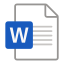 The OOXML Document icon, as appears on the Microsoft OneDrive web serviceThe OOXML Document icon, as appears on the Microsoft OneDrive web serviceFilename extension.docx, .docmInternet media typeapplication/vnd.
openxmlformats-officedocument.
wordprocessingml.
document[1]Developed byMicrosoft, Ecma, ISO/IECInitial release7 December 2006; 12 years agoLatest release4th edition
(26 October 2016; 2 years ago)Type of formatDocument file formatExtended fromXML, DOC, WordProcessingMLStandardECMA-376, ISO/IEC 29500Open format?Yes[2]WebsiteECMA-376, ISO/IEC 29500-1:2012